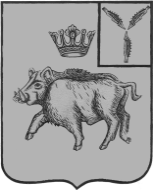 АДМИНИСТРАЦИЯБАЛТАЙСКОГО МУНИЦИПАЛЬНОГО РАЙОНА
САРАТОВСКОЙ ОБЛАСТИП О С Т А Н О В Л Е Н И Ес.БалтайОб утверждении Порядка предоставления мер социальной поддержки гражданам, заключившим договор о целевом обучении с администрацией Балтайского муниципального районаВ соответствии с Федеральным законом от 29.12.2012 № 273-ФЗ «Об образовании в Российской Федерации», постановлением Правительства Российской Федерации от 13.10.2020 № 1681 «О целевом обучении по образовательным программам среднего профессионального и высшего образования», руководствуясь Уставом Балтайского муниципального района Саратовской области,ПОСТАНОВЛЯЮ:1.Утвердить Порядок предоставления мер социальной поддержки гражданам, заключившим договор о целевом обучении с администрацией Балтайского муниципального района, согласно приложению.2.Финансовому управлению администрации Балтайского муниципального района (Левахина А.И.) производить финансирование расходов на реализацию настоящего постановления за счет средств, предусмотренных на указанные цели в бюджете Балтайского муниципального района на соответствующий финансовый год.3.Настоящее постановление вступает в силу со дня его обнародования.4.Контроль за исполнением настоящего постановления возложить на начальника управления по социальным вопросам администрации Балтайского муниципального района.Глава Балтайскогомуниципального района                                                                    А.А.ГруновПриложениек постановлению администрацииБалтайского муниципальногорайона от 01.07.2022 № 263ПОРЯДОКпредоставления мер социальной поддержки гражданам,заключившим договор о целевом обучениис администрацией Балтайского муниципального района1.Общие положения1.1.Настоящий Порядок определяет механизм предоставления мер социальной поддержки гражданам, обучающимся по программам высшего образования на основании заключенных с администрацией Балтайского муниципального района договоров о целевом обучении (далее – граждане).1.2.Меры социальной поддержки предоставляются в денежной форме гражданам обучающимся по образовательным программам высшего образования в виде ежегодной денежной выплаты в размере 5000 рублей за отличную учебу и компенсации стоимости проезда к месту прохождения практики и оказываются за счет средств местного бюджета Балтайского муниципального района в пределах бюджетных ассигнований и лимитов бюджетных обязательств, предусмотренных на эти цели.1.3.Ежегодная денежная выплата устанавливается и выплачивается один раз в текущем году за каждый учебный год, начиная с года заключения договора о целевом обучении. Компенсация стоимости проезда к месту прохождения практики выплачивается один раз в год после предоставления документов перечисленных в пункте 3.1 настоящего Порядка.2.Условия назначения ежегодных денежных выплат2.1.Условиями назначения гражданину ежегодных денежных выплат являются:-заключение договора о целевом обучении с администрацией Балтайского муниципального района;-наличие образовательных отношений между гражданином и образовательной организацией высшего образования;-обучение на «отлично»;-проживание на территории Балтайского муниципального района.2.2.Договор о целевом обучении заключается в соответствии с типовой формой, утвержденной постановлением Правительства Российской Федерации от 13.10.2020 № 1681 «О целевом обучении по образовательным программам среднего профессионального и высшего образования».2.3.Выплата меры социальной поддержки приостанавливается в случае нахождения гражданина в академическом отпуске, а также в отпуске по уходу за ребенком на весь период данного отпуска.3.Порядок предоставления ежегодных денежных выплат3.1.В целях реализации права на получение ежегодной денежной выплаты, предусмотренной договором о целевом обучении, гражданин в срок не позднее 1 сентября каждого учебного года следующего за годом поступления в учреждение высшего образования предоставляет в МКУ «Балтайский методический центр» следующие документы:-заявление о предоставлении ежегодной выплаты с указанием банковских реквизитов для ее перечисления по форме согласно приложению № 1 (далее – заявление);-выписку кредитной организации с указанием расчетного счета и (или) номера карты;-копию паспорта;-копию страхового свидетельства государственного пенсионного страхования;-справку об успеваемости, выданную образовательным учреждением;-копию зачетной книжки, заверенную образовательным учреждением.Для получения компенсации стоимости проезда к месту прохождения практики гражданин в течение 3-х месяцев со дня окончания практики предоставляет в МКУ «Балтайский методический центр» следующие документы:-заявление о предоставлении компенсации стоимости проезда к месту прохождения практики с указанием банковских реквизитов для ее перечисления по форме согласно приложению № 2 (далее – заявление);-выписку кредитной организации с указанием расчетного счета и (или) номера карты;-копию паспорта;-копию страхового свидетельства государственного пенсионного страхования;-копию зачетной книжки, заверенную образовательным учреждением;-выписку из банка на приобретение проездного билета либо чек (при наличном расчете);-проездной документ;-копию приказа о сроках прохождения практики.3.2.Заявление с прилагаемыми к нему документами подлежит регистрации в день его поступления в книге регистрации входящей корреспонденции.3.3.МКУ «Балтайский методический центр» в течение 10 календарных дней со дня регистрации заявления рассматривает его и принимает решение о назначении (об отказе в назначении) ежегодной денежной выплаты или компенсации стоимости проезда к месту прохождения практики гражданину, которое оформляется постановлением администрации Балтайского муниципального района.3.4.Основаниями для отказа гражданину в назначении ежегодной денежной выплаты или компенсации стоимости проезда к месту прохождения практики являются:-предоставление документов, указанных в пункте 3.1 настоящего Порядка, не в полном объеме;-предоставление документов, содержащих недостоверные сведения;-предоставление документов по истечении срока, установленного пунктом 3.1 настоящего Порядка.3.5.В случае отказа в предоставлении ежегодной денежной выплаты или компенсации стоимости проезда к месту прохождения практики  по основаниям, предусмотренным абзацами вторым, третьим указанного пункта, гражданин вправе повторно подать документы в соответствии с пунктом 3.1 настоящего порядка после устранения причин, послуживших основанием для отказа, в срок не позднее 1 декабря текущего года.3.6.Копия решения о назначении (об отказе в назначении) ежегодной денежной выплаты направляется МКУ «Балтайский методический центр» гражданину в электронном виде на адрес электронной почты, указанный в заявлении, в течение 10 календарных дней со дня принятия решения.3.7.Меры социальной поддержки выплачиваются в период с 1 ноября по 30 декабря каждого учебного года.3.8.Меры социальной поддержки выплачиваются отделом учета и отчетности администрации Балтайского муниципального района на основании постановления администрации Балтайского муниципального района, указанного в пункте 3.3 настоящего Порядка, путем перечисления денежных средств на счета граждан, открытые в российских кредитных организациях, независимо от любых других денежных выплат, получаемых гражданами.3.9.Выплата мер социальной поддержки гражданину прекращается в случае его отчисления из образовательной организации до окончания срока освоения образовательной программы, прекращения обучения по образовательной программе, указанной в договоре о целевом обучении.3.10.При наличии оснований для прекращения выплаты мер социальной поддержки, указанных в пункте 3.9. настоящего Порядка, гражданин в соответствии с типовой формой договора о целевом обучении по образовательной программе среднего профессионального или высшего образования, утвержденной постановлением Правительства Российской Федерации от 13.10.2020 № 1681 «О целевом обучении по образовательным программам среднего профессионального и высшего образования», уведомляет в письменной форме МКУ «Балтайский методический центр» с приложением подтверждающих документов в течение 10 календарных дней после возникновения указанных оснований.МКУ «Балтайский методический центр» принимает решение о прекращении выплаты меры социальной поддержки, готовит проект соответствующего постановления администрации Балтайского муниципального района и направляет его главе Балтайского муниципального района для подписания в течение двух рабочих дней с момента поступления уведомления. Постановление о прекращении выплаты направляется не позднее следующего за днем его подписания рабочего дня.МКУ «Балтайский методический центр» в течение 3 рабочих дней с момента подписания указанного постановления направляет гражданину уведомление о прекращении выплаты меры социальной поддержки.3.11.Гражданин, не исполнивший обязательства по трудоустройству в организацию, указанную в договоре о целевом обучении, в срок, оговоренный в договоре о целевом обучении, обязан возместить в полном объеме расходы, связанные с предоставлением ему меры социальной поддержки.Гражданин, завершивший обучение по программе высшего образования, не исполнивший обязательства по трудоустройству в организацию Балтайского муниципального района, указанную в договоре о целевом обучении, освобождается от обязанности возместить в полном объеме расходы, связанные с предоставлением ему меры социальной поддержки, в случае трудоустройства в иную  организацию Балтайского муниципального района.4.Финансирование4.1.Расходы на предоставление мер социальной поддержки в соответствии с настоящим Порядком учитываются в бюджетной смете администрации Балтайского муниципального района в пределах сумм, утвержденных решением Собрания депутатов Балтайского муниципального района Саратовской области о бюджете на очередной финансовый год и плановый период.4.2.Отдел учета и отчетности администрации Балтайского муниципального района в установленном порядке перечисляет средства на счета получателей.4.3.Средства, полученные гражданином, заключившим договор о целевом обучении, в качестве меры социальной поддержки в течение трех месяцев со дня возникновения оснований, определенных в пунктах 3.9. и 3.11. настоящего Порядка, в полном объеме подлежат возврату в бюджет Балтайского муниципального района путем перечисления на лицевой счет администрации Балтайского муниципального района.4.4.В течение 10 календарных дней с момента перечисления гражданином денежных средств в соответствии с пунктом 4.3 настоящего Порядка гражданин представляет в отдел учета и отчетности администрации Балтайского муниципального района документ, подтверждающий возврат денежных средств в бюджет Баплтайского муниципального района.4.5.При наличии оснований, оговоренных в пунктах 3.9 и 3.11 настоящего Порядка, в случае отказа гражданина от добровольного возвращения в бюджет Балтайского муниципального района средств, полученных им в качестве мер социальной поддержки, взыскание данных средств осуществляется в порядке, предусмотренном законодательством Российской Федерации.Верно: начальник отдела делопроизводстваадминистрации Балтайскогомуниципального района					А.В.ПаксютоваПриложение № 1к Порядку предоставления мер социальной поддержки граждан заключивших договор о целевом обучении с администрацией Балтайского муниципального районаГлаве Балтайского муниципального района_______________________________от_____________________________проживающего (ей) по адресу:_______________________________контактный телефон: ____________ЗаявлениеПрошу предоставить мне в ________ году ежегодную выплату в размере 5000 (пять тысяч) рублей.Прилагаю документы:-копию паспорта;-копию страхового свидетельства государственного пенсионного страхования;-справка об успеваемости выданная образовательным учреждением;-копию зачетной книжки, заверенную образовательным учреждением.-выписку кредитной организации с указанием расчетного счета и (или) номера карты;Копию решения о назначении (об отказе в назначении) ежегодной денежной выплаты прошу направить на адрес электронной почты: ________________________________________________________________Я_______________________________________________________________фамилия, имя, отчество заявителядаю согласие на получение, обработку и использование моих персональных данных в соответствии с Федеральным законом от 27 июля 2006 г. № 152-ФЗ «О персональных данных».Дата _______________Подпись ____________Приложение № 2к Порядку предоставления мер социальной поддержки граждан заключивших договор о целевом обучении с администрацией Балтайского муниципального районаГлаве Балтайского муниципального района_______________________________от_____________________________проживающего (ей) по адресу:_______________________________контактный телефон: ____________ЗаявлениеПрошу предоставить мне компенсацию стоимости проезда к месту прохождения практики в размере (____________) рублей.Прилагаю документы:-заявление о предоставлении компенсации стоимости проезда к месту прохождения практики с указанием банковских реквизитов для ее перечисления;-выписку кредитной организации с указанием расчетного счета и (или) номера карты;-копию паспорта;-копию страхового свидетельства государственного пенсионного страхования;-копию зачетной книжки, заверенную образовательным учреждением;-выписку из банка на приобретение проездного билета либо чек (при наличном расчете);-проездной документ;-копию приказа о сроках прохождения практики.Копию решения о назначении (об отказе в назначении) ежегодной денежной выплаты прошу направить на адрес электронной почты: ________________________________________________________________            Я_______________________________________________________________фамилия, имя, отчество заявителядаю согласие на получение, обработку и использование моих персональных данных в соответствии с Федеральным законом от 27 июля 2006 г. № 152-ФЗ «О персональных данных».Дата _______________Подпись ____________